 
	                                                                                                                                      Projektas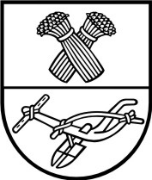 PANEVĖŽIO RAJONO SAVIVALDYBĖS TARYBA SPRENDIMASDĖL PANEVĖŽIO RAJONO SAVIVALDYBĖS TARYBOS 2016 M. RUGSĖJO 29 D. SPRENDIMO NR. T-166 „DĖL SPAUDINIŲ LEIDYBOS PROJEKTŲ VERTINIMO KOMISIJOS SUDARYMO, JOS DARBO REGLAMENTO IR SPAUDINIŲ LEIDYBOS PROJEKTŲ DALINIO FINANSAVIMO IŠ SAVIVALDYBĖS BIUDŽETO LĖŠŲ NUOSTATŲ PATVIRTINIMO“ PAKEITIMO 2021 m. gruodžio 2 d. Nr. T-Panevėžys	Vadovaudamasi Lietuvos Respublikos vietos savivaldos įstatymo 18 straipsnio 1 dalimi, Savivaldybės taryba n u s p r e n d ž i a:Pakeisti Spaudinių leidybos projektų dalinio finansavimo iš savivaldybės biudžeto lėšų nuostatų, patvirtintų Panevėžio rajono savivaldybės tarybos 2016 m. rugsėjo 29 d. sprendimu               Nr. T-166 „Dėl Spaudinių leidybos projektų vertinimo komisijos sudarymo, jos darbo reglamento ir Spaudinių leidybos projektų dalinio finansavimo iš savivaldybės biudžeto lėšų nuostatų patvirtinimo“, 10 punktą ir jį išdėstyti taip:	„10. Dalinio finansavimo apimtis: spaudinių leidybos projektams iš dalies finansuoti iš savivaldybės biudžeto lėšų gali būti prašoma ne daugiau kaip 80 procentų bendros vertės, vienam projektui skiriama ne daugiau kaip 3 000 Eur.“.Stasė Venslavičienė2021-11-16PANEVĖŽIO RAJONO SAVIVALDYBĖS ADMINISTRACIJOSPERSONALO ADMINISTRAVIMO SKYRIUSPanevėžio rajono savivaldybės tarybaiSAVIVALDYBĖS TARYBOS SPRENDIMO „DĖL PANEVĖŽIO RAJONO SAVIVALDYBĖS TARYBOS 2016 M. RUGSĖJO 29 D. SPRENDIMO NR. T-166 „DĖL SPAUDINIŲ LEIDYBOS PROJEKTŲ VERTINIMO KOMISIJOS SUDARYMO, JOS DARBO REGLAMENTO IR SPAUDINIŲ LEIDYBOS PROJEKTŲ DALINIO FINANSAVIMO IŠ SAVIVALDYBĖS BIUDŽETO LĖŠŲ NUOSTATŲ PATVIRTINIMO“  PAKEITIMO“ AIŠKINAMASIS RAŠTAS 2021-11-16Panevėžys	1. Sprendimo projekto tikslai ir uždaviniai Pakeisti Spaudinių leidybos projektų dalinio finansavimo iš savivaldybės biudžeto lėšų nuostatus, patvirtintus Panevėžio rajono savivaldybės tarybos 2016 m. rugsėjo 29 d. sprendimu          Nr. T-166 „Dėl Spaudinių leidybos projektų vertinimo komisijos sudarymo, jos darbo reglamento ir Spaudinių leidybos projektų dalinio finansavimo iš savivaldybės biudžeto lėšų nuostatų patvirtinimo“.2. Siūlomos teisinio reguliavimo nuostatos Spaudinių leidybos projektų dalinio finansavimo iš savivaldybės biudžeto lėšų nuostatuose buvo numatyta, kad vienam projektui iš dalies finansuoti iš savivaldybės biudžeto lėšų gali būti skiriama ne daugiau kaip 500 Eur. Šiuo sprendimo projektu yra siūloma numatyti, kad spaudinių leidybos projektams iš dalies finansuoti iš savivaldybės biudžeto vienam projektui būtų skiriama ne daugiau kaip 3 000 Eur ir ši suma negali viršyti 80 procentų bendros projekto vertės. Siūloma padidinti dalinį finansavimą atsižvelgiant į tai, kad pateikiami prašymai dėl dalinio finansavimo spaudinių leidybos projektams, kurių bendra vertė yra žymiai didesnė, bei skatinti spaudinių leidybos projektų įvairovę, savivaldybės gyventojų iniciatyvas.	3. Laukiami rezultatai	Užtikrinamas didesnis spaudinių leidybos projektų dalinis finansavimas.	4. Lėšų poreikis ir šaltiniai	Lėšos spaudinių leidybos projektų daliniam finansavimui numatomos savivaldybės biudžeto 02 programoje.	5. Kiti sprendimui priimti reikalingi pagrindimai, skaičiavimai ar paaiškinimai	 Nėra.Skyriaus vedėja								Stasė Venslavičienė